Лепбук «День рождения»Петрова Л.Г., воспитатель МАДОУ детский сад № 571Семейные традиции поддерживают целостность семьи. Время, проведенное вместе, или какие-то специальные ритуалы, сближают и объединяет семью. Сегодня мы познакомим вас с лэпбуком. Лэпбук интересен и полезен тем, что его делают совместно взрослый и дети. Он будет интересен детям разных возрастов. Создать собственную книжку с разными видами кармашков с информацией - настоящий творческий труд. Лэпбук составляется на основе интересов ребенка. Его можно использовать как в детском саду, так и дома.Что такое – лэпбук?Лэпбук (lapbook), или как его еще называют тематическая или интерактивная папка - это самодельная бумажная книжечка с кармашками, дверками, окошками, подвижными деталями, которые ребенок может доставать, перекладывать, складывать по своему усмотрению. В ней собирается материал по какой-то определенной теме. При этом лэпбук - это не просто поделка. Это самостоятельная исследовательская работа, которую проделал ребенок вместе со взрослым. Чтобы заполнить эту папку, малышу нужно будет выполнить определенные задания, провести наблюдения, изучить представленный материал.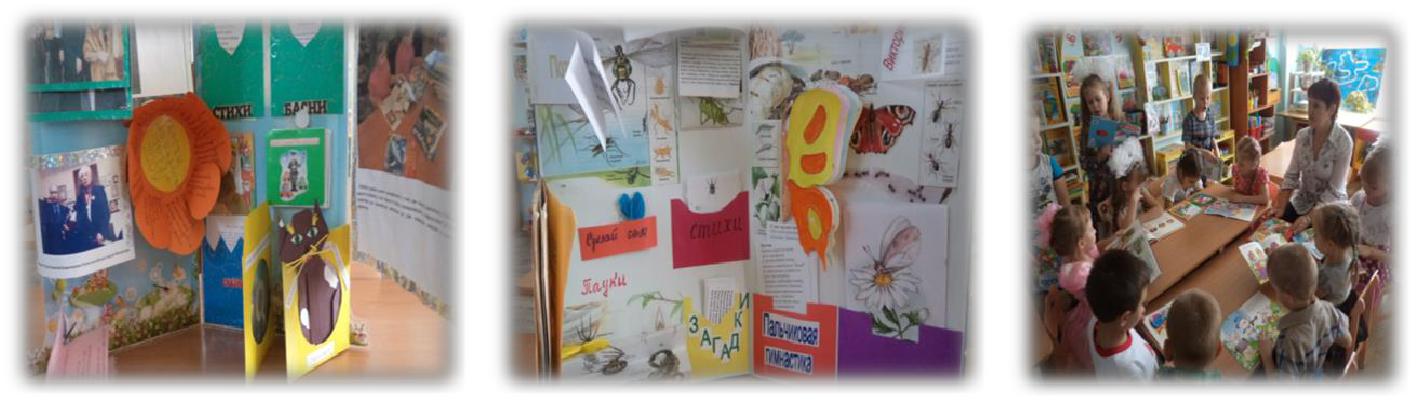 В маленькой книжке – раскладушке помещается много информации в привлекательной и интересной форме. Но каждый может сделать его по-своему и главное совместно с детьми. Дети очень бережно относятся к продукту своего творчества и с гордостью рассказывают и показывают его.Такая необычная подача материала обязательно привлечёт внимание ребёнка, и он ещё не раз возвратится к этой папке, чтобы полистать - поиграть в неё, а заодно, незаметно для себя самого, повторить пройденный материал.Лэпбук может так же стать и подарком к любому семейному празднику (день рождения папы или бабушки), может быть посвящен поступлению в школу или просто стать увлекательным и полезным занятием в свободное время.Самым ярким событием года, безусловно, является День рождения ребенка.Предлагаем Вам сделать лэпбук на день рождения, где будет храниться сценарий-открытка для проведения праздника. Дети сами хорошо составляют план работы (содержание лепбука):Книжечка со стихотворениями.Кармашек с загадками.Конверт с поздравлениями.Таблица роста и веса именинника.Кармашек для проведения конкурсов.Диск с песнями о Дне рождения.)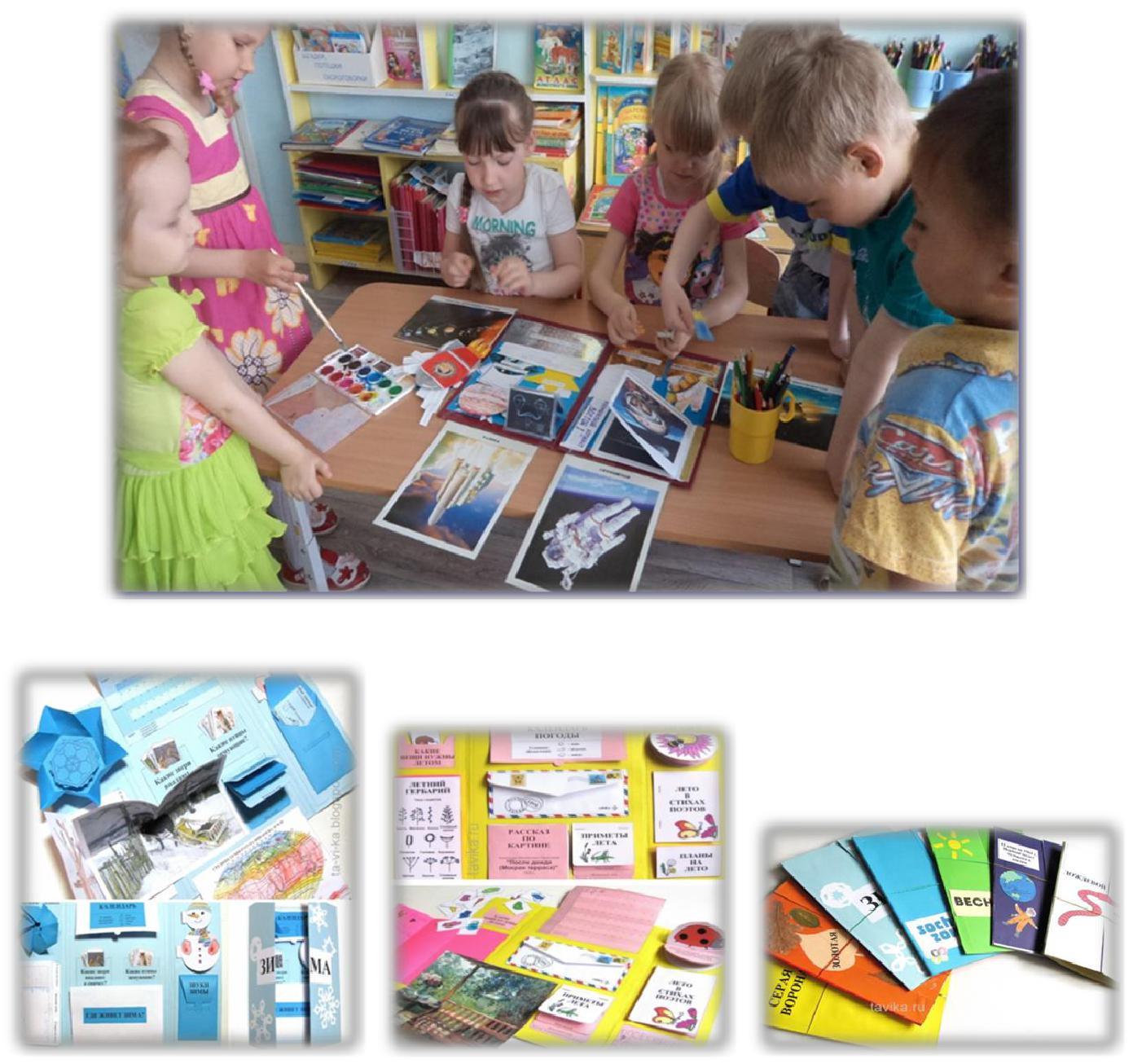 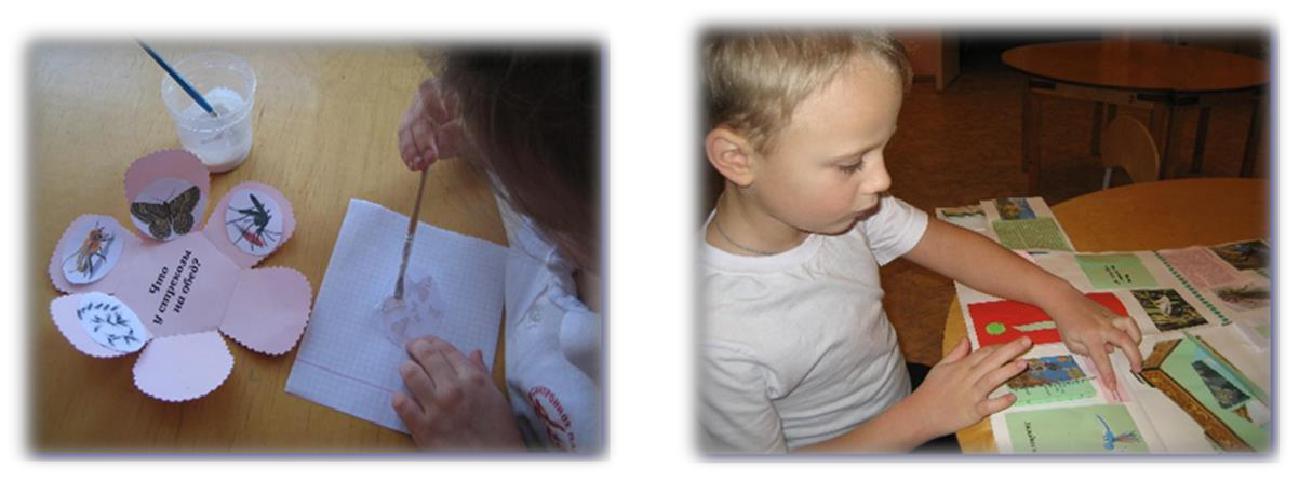 Следующий этап самый интересный. Теперь надо придумать, как в лэпбуке будет представлен каждый из пунктов плана. То есть нарисовать макет. Здесь нет границ для фантазии: формы представления могут быть любые. От самого простого до игр и развивающих заданий. И все это разместить на разных элементах: в кармашках, блокнотиках, мини-книжках, книжках-гармошках, вращающихся кругах, конвертиках разных форм и т.д.Что понадобится?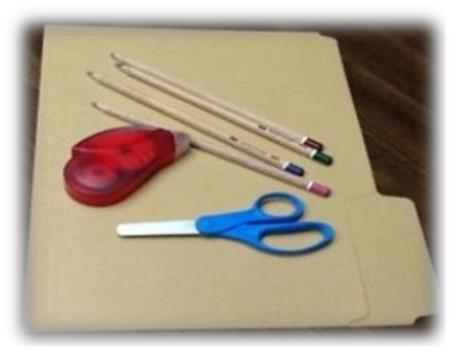 1.распечатанные шаблоны Лэпбука2.лист плотной бумаги формата А3 или 2 листа А43.ножницы4.клей-карандаш5.цветные карандаши, фломастеры, разноцветные ручки7.скотч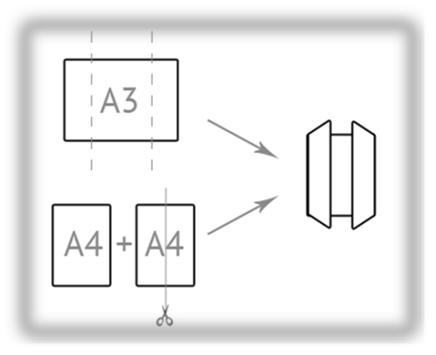 8.безграничная фантазияМакет Лепбук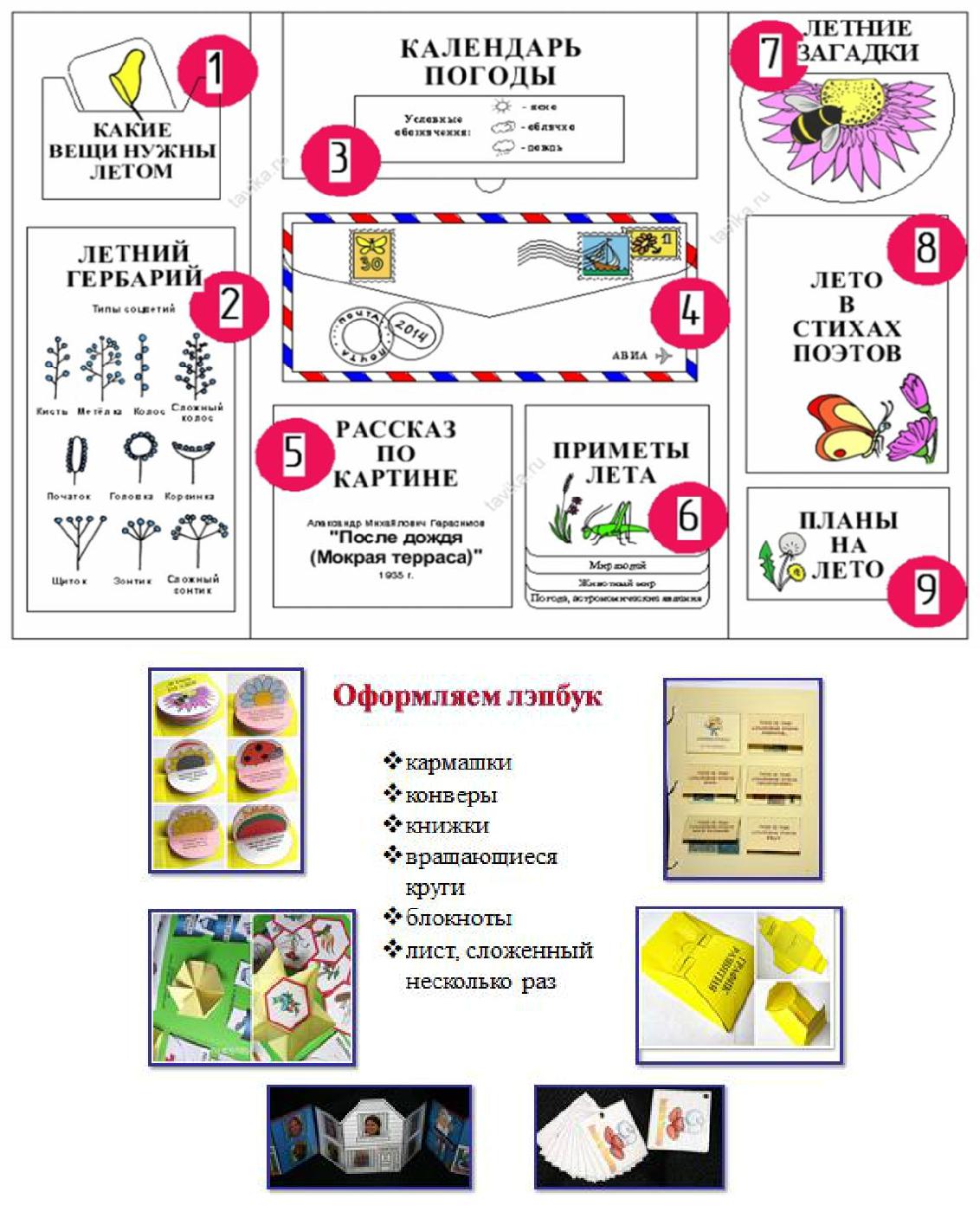 